                                                                                                                             Проект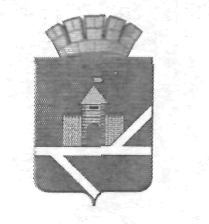 ПОСТАНОВЛЕНИЕАДМИНИСТРАЦИИ  ПЫШМИНСКОГО ГОРОДСКОГО ОКРУГА_______________________________________________________________________________                                    №____________                                   пгт. ПышмаОб утверждении Административного регламента предоставления муниципальной услуги «Предоставление однократно бесплатно в собственность земельных участков гражданам для индивидуального жилищного строительства» В соответствии с Федеральным законом от 27.07.2010 № 210-ФЗ «Об организации предоставления государственных и муниципальных услуг», постановлением администрации Пышминского городского округа от 18.08.2022 № 647 «Об утверждении порядка разработки и утверждения административных регламентов предоставления муниципальных услуг»ПОСТАНОВЛЯЮ:1. Утвердить Административный регламент предоставления муниципальной услуги «Предоставление однократно бесплатно в собственность земельных участков гражданам для индивидуального жилищного строительства» (прилагается).2. Постановление администрации Пышминского городского округа от 02.12.2020 № 696 «Об утверждении Административного регламента предоставления муниципальной услуги «Предоставление однократно бесплатно в собственность земельных участков граждан для индивидуального жилищного строительства», признать утратившим силу. 3. Опубликовать настоящее постановление в газете «Пышминские вести» и разместить на официальном сайте Пышминского городского округа (www. пышминский-го.рф).4. Контроль за исполнением настоящего постановления возложить на председателя комитета по управлению муниципальным имуществом администрации Пышминского городского округа С.Г. Дедюхину.Исполняющий обязанности главыПышминского городского округа                                                       А.А. ВарлаковУТВЕРЖДЕН постановлением администрации Пышминского городского округа                                                                               от _______________ № ________Административный регламент предоставления муниципальной услуги «Предоставление однократно бесплатно в собственность земельных участков гражданам для индивидуального жилищного строительства» 1. Общие положенияПредмет регулирования регламента1. Административный регламент предоставления муниципальной услуги «Предоставление однократно бесплатно в собственность земельных участков гражданам для индивидуального жилищного строительства» (далее – регламент) устанавливает порядок и стандарт предоставления муниципальной услуги «Предоставление однократно бесплатно в собственность земельных участков 
гражданам для индивидуального жилищного строительства» (далее – муниципальная услуга).2. Регламент устанавливает сроки и последовательность административных процедур в администрации Пышминского городского округа (далее – Администрация), осуществляемых в ходе предоставления муниципальной услуги, порядок взаимодействия между должностными лицами, взаимодействия с заявителями.Действие регламента распространяется на расположенные на территории Свердловской области земельные участки, находящиеся в муниципальной собственности Пышминского городского округа, либо земельные участки, государственная собственность на которые не разграничена, расположенные в границах Пышминского городского округа (далее – земельные участки).Круг заявителей3. Заявителями могут быть постоянно проживающие на территории Пышминского городского округа граждане, а также постоянно проживающие на территории Свердловской области граждане, имеющие трех и более детей (с учетом особенностей, установленных в статье 2 Закона Свердловской области от 19 июля  2018 года № 75-ОЗ «О внесении изменений в Закон Свердловской области «Об особенностях регулирования земельных отношений на территории Свердловской области»), состоящие на учете граждан в качестве лиц, имеющих право на предоставление в собственность бесплатно земельных участков (далее – учет), и получившие извещение о предоставлении земельного участка от администрации Пышминского городского округа, а именно:1) граждане, являющиеся на день подачи заявлений, указанных в пункте 3 статьи 25 Закона Свердловской области от 07 июля 2004 № 18-ОЗ 
«Об особенностях регулирования земельных отношений на территории Свердловской области» (далее – Закон № 18-ОЗ), родителями или лицами их замещающими, воспитывающими трех и более несовершеннолетних детей в случае их совместного обращения с указанным заявлением либо в случае обращения с этим заявлением одного из родителей или лиц, их заменяющих, с которым совместно постоянно проживают трое и более несовершеннолетних детей, подавшими заявление, указанное в пункте 3 статьи 25 Закона № 18-ОЗ, до 1 августа 2018 года;2) граждане, состоящие на учете в качестве нуждающихся в жилых помещениях, предоставляемых по договорам социального найма;3) инвалиды и семьи, имеющие в своем составе инвалидов, в соответствии 
с частью 16 статьи 17 Федерального закона от 24 ноября 1995 года № 181-ФЗ 
«О социальной защите инвалидов в Российской Федерации», состоящие на учете в качестве нуждающихся в жилых помещениях, предоставляемых по договорам социального найма;4) граждане, получившие суммарную (накопленную) эффективную дозу облучения, превышающую 25 сЗв (бэр), в соответствии с пунктом 16 части первой статьи 2 Федерального закона от 10 января 2002 года № 2-ФЗ «О социальных гарантиях гражданам, подвергшимся радиационному воздействию вследствие ядерных испытаний на Семипалатинском полигоне», состоящие на учете в качестве нуждающихся в улучшении жилищных условий;5) граждане, получившие или перенесшие лучевую болезнь и другие заболевания, связанные с радиационным воздействием вследствие чернобыльской катастрофы или с работами по ликвидации последствий катастрофы 
на Чернобыльской АЭС, в соответствии с Федеральным законом от 15 мая 1991 года № 1244-1 «О социальной защите граждан, подвергшихся воздействию радиации вследствие катастрофы на Чернобыльской АЭС», состоящие на учете в качестве нуждающихся в улучшении жилищных условий;6) инвалиды вследствие чернобыльской катастрофы в соответствии 
с Федеральным законом от 15 мая 1991 года № 1244-1 «О социальной защите граждан, подвергшихся воздействию радиации вследствие катастрофы 
на Чернобыльской АЭС», состоящие на учете в качестве нуждающихся в улучшении жилищных условий, из числа:граждан (в том числе временно направленных или командированных), принимавших участие в ликвидации последствий катастрофы в пределах зоны отчуждения или занятых на эксплуатации или других работах на Чернобыльской АЭС;военнослужащих и военнообязанных, призванных на специальные сборы 
и привлеченных к выполнению работ, связанных с ликвидацией последствий чернобыльской катастрофы, независимо от места дислокации и выполнявшихся работ, а также лиц начальствующего и рядового состава органов внутренних дел, Государственной противопожарной службы, проходивших (проходящих) службу 
в зоне отчуждения;граждан, эвакуированных из зоны отчуждения и переселенных из зоны отселения либо выехавших в добровольном порядке из указанных зон после принятия решения об эвакуации;граждан, отдавших костный мозг для спасения жизни людей, пострадавших вследствие чернобыльской катастрофы, независимо от времени, прошедшего 
с момента трансплантации костного мозга, и времени развития у них в этой связи инвалидности;7) граждане, эвакуированные (в том числе выехавшие добровольно) в 1986 году из зоны отчуждения или переселенные (переселяемые), в том числе выехавшие добровольно, из зоны отселения в 1986 году и в последующие годы, включая детей, в том числе детей, которые в момент эвакуации находились (находятся) в состоянии внутриутробного развития, в соответствии с пунктом 9 статьи 17 Закона Российской Федерации от 15 мая 1991 года № 1244-1 
«О социальной защите граждан, подвергшихся воздействию радиации вследствие катастрофы на Чернобыльской АЭС», состоящие на учете в качестве нуждающихся в улучшении жилищных условий;8) граждане, подвергшиеся воздействию радиации вследствие аварии в 1957 году на производственном объединении «Маяк» и сбросов радиоактивных отходов в реку Теча, в соответствии с Федеральным законом от 26 ноября 1998 года № 175-ФЗ «О социальной защите граждан Российской Федерации, подвергшихся воздействию радиации вследствие аварии в 1957 году на производственном объединении «Маяк» и сбросов радиоактивных отходов в реку Теча», состоящие на учете в качестве нуждающихся в улучшении жилищных условий;9) граждане из подразделений особого риска в пределах, установленных постановлением Верховного Совета Российской Федерации от 27.12.1991 № 2123-1 «О распространении действия Закона РСФСР «О социальной защите граждан, подвергшихся воздействию радиации вследствие катастрофы на Чернобыльской АЭС» на граждан из подразделений особого риска», состоящие на учете в качестве нуждающихся в улучшении жилищных условий;10) Герои Советского Союза, Герои Российской Федерации, полные кавалеры ордена Славы в соответствии с пунктом 4 статьи 5 Закона Российской Федерации от 15 января 1993 года № 4301-1 «О статусе Героев Советского Союза, Героев Российской Федерации и полных кавалеров орденов Славы»;11) Герои Социалистического Труда, Герои Труда Российской Федерации 
и полные кавалеры ордена Трудовой Славы в соответствии с частью 4 статьи 3 Федерального закона от 09 января 1997 года № 5-ФЗ «О предоставлении социальных гарантий Героям Социалистического Труда и полным кавалерам ордена Трудовой Славы»;12) военнослужащие – граждане, проходящие военную службу по контракту, и граждане, уволенные с военной службы по достижении ими предельного возраста пребывания на военной службе, состоянию здоровья или в связи с организационно-штатными мероприятиями, общая продолжительность военной службы которых составляет 10 лет и более, а также военнослужащие - граждане, проходящие военную службу за пределами территории Российской Федерации, в районах Крайнего Севера, приравненных к ним местностях и других местностях с неблагоприятными климатическими или экологическими условиями, в соответствии с пунктом 12 статьи 15 Федерального закона от 27 мая 1998 года № 76 ФЗ «О статусе военнослужащих», подавшие заявления о постановке на учет до вступления в силу законную силу постановление Правительства Свердловской области от 04.06.2020 № 371-ПП «О внесении изменений в Постановление Правительства Свердловской области от 22.07.2015 № 648-ПП «О реализации статьи 25 Закона Свердловской области от 07 июля 2004 года № 18-ОЗ «Об особенностях регулирования земельных отношений на территории Свердловской области» и признании утратившими силу некоторых постановлений Правительства Свердловской области», а именно до 22 июня 2020 года; 13) граждане, окончившие профессиональные образовательные организации и (или) образовательные организации высшего образования и работающие 
по трудовому договору в сельской местности по полученной специальности 
и подавшие заявления о постановке на учет до вступления в силу законную силу закона Свердловской области от 19 июля 2018 года № 75-ОЗ «О внесении изменений в Закон Свердловской области «Об особенностях регулирования земельных отношений на территории Свердловской области», а именно 
до 1 августа 2018 года;14) граждане, не достигшие возраста 35 лет на день подачи заявлений 
о предоставлении земельных участков, состоящие между собой в браке 
и совместно обратившиеся за предоставлением земельного участка и подавшие заявления о постановке на учет до вступления в силу законную силу закона Свердловской области от 19 июля 2018 года № 75-ОЗ «О внесении изменений в Закон Свердловской области «Об особенностях регулирования земельных отношений на территории Свердловской области», а именно до 1 августа 2018 года;15) граждане, являющиеся на день подачи заявлений о предоставлении земельных участков одинокими родителями или лицами, их заменяющими, воспитывающие несовершеннолетних детей и подавшие заявления о постановке
на учет до вступления в силу законную силу закона Свердловской области 
от 19 июля 2018 года № 75-ОЗ «О внесении изменений в Закон Свердловской области «Об особенностях регулирования земельных отношений на территории Свердловской области», а именно до 1 августа 2018 года;16) граждане, являющиеся ветеранами боевых действий на территории СССР, на территории Российской Федерации и территориях других государств 
и подавшие заявления о постановке на учет до вступления в силу законную силу закона Свердловской области от 19 июля 2018 года № 75-ОЗ «О внесении изменений в Закон Свердловской области «Об особенностях регулирования земельных отношений на территории Свердловской области», а именно 
до 1 августа 2018 года (далее – заявитель, заявители).Требования к порядку информирования о предоставлении муниципальной услуги4. Информирование заявителей о порядке предоставления муниципальной услуги осуществляется непосредственно муниципальными служащими администрации Пышминского городского округа при личном приеме и по телефону, а также через государственное бюджетное учреждение Свердловской области Многофункциональный центр предоставления государственных и муниципальных услуг» (далее – многофункциональный центр предоставления государственных и муниципальных услуг) и его филиалы.5. Информация о месте нахождения, графиках (режиме) работы, номерах контактных телефонов, адресах электронной почты и официальных сайтов администрации Пышминского городского округа, информация о порядке предоставления муниципальной услуги и услуг, которые являются необходимыми и обязательными для предоставления муниципальной услуги, размещена в федеральной государственной информационной системе «Единый портал государственных и муниципальных услуг (функций)» (далее – Единый портал) по адресу: https://www.gosuslugi.ru/175717/1/info, на официальном сайте Пышминского городского округа (www.пышминский-го.рф), на официальных сайтах в сети Интернет и информационных стендах администрации Пышминского городского округа, на официальном сайте многофункционального центра предоставления государственных и муниципальных услуг (www.mfc66.ru), а также предоставляется непосредственно муниципальными служащими администрации Пышминского городского округа при личном приеме, а также по телефону.6. Основными требованиями к информированию заявителей о порядке предоставления муниципальной услуги и услуг, которые являются необходимыми и обязательными для предоставления муниципальной услуги, являются достоверность предоставляемой информации, четкость в изложении информации, полнота информирования.7. При общении с заявителями (по телефону или лично) муниципальные служащие администрации Пышминского городского округа должны корректно и внимательно относиться к гражданам, не унижая их чести и достоинства. Устное информирование о порядке предоставления муниципальной услуги должно проводиться с использованием официально-делового стиля речи.8. Информирование заявителей о порядке предоставления муниципальной услуги может осуществляться с использованием средств автоинформирования.Раздел 2. Стандарт предоставления муниципальной услугиНаименование муниципальной услуги9. Наименование муниципальной услуги – «Предоставление однократно бесплатно в собственность земельных участков гражданам для индивидуального жилищного строительства».Наименование органа, предоставляющего муниципальную услугу10. Муниципальная услуга предоставляется комитетом по управлению муниципальным имуществом администрации Пышминского городского округа (далее - Комитет).Наименование органов и организации, обращение в которыенеобходимо для предоставления муниципальной услуги11. При предоставлении муниципальной услуги в качестве источников получения документов, необходимых для предоставления муниципальной услуги, могут принимать участие в рамках межведомственного информационного взаимодействия:- Министерство внутренних дел Российской Федерации;- Федеральная налоговая служба Российской Федерации;- федеральный орган исполнительной власти, осуществляющий функции 
по контролю и надзору за соблюдением законодательства о налогах и сборах, обеспечивающий создание и эксплуатацию федеральной государственной информационной системы ведения Единого государственного реестра записей актов гражданского состояния (далее - ЕГР ЗАГС);- федеральная нотариальная палата - оператор единой информационной системы нотариата (далее – ЕИСН);- территориальный орган федерального органа исполнительной власти, уполномоченный на осуществление функций по контролю и надзору в сфере миграции;- Пенсионный фонд Российской Федерации, оператор федеральной государственной информационной системы «Федеральный реестр инвалидов» (далее - ФГИС ФРИ);- Министерство социальной политики Свердловской области;- органы местного самоуправления муниципальных образований, расположенных на территории Свердловской области.12. Запрещается требовать от заявителя осуществления действий, в том числе согласований, необходимых для получения муниципальной услуги и связанных с обращением в иные органы местного самоуправления и организации, за исключением получения услуг и получения документов и информации, предоставляемых в результате предоставления таких услуг, включенных в перечень услуг, которые являются необходимыми и обязательными для предоставления муниципальных услуг, утвержденный решением Думы Пышминского городского округа от 24.08.2011 № 258 «Об утверждении перечня услуг, которые являются необходимыми и обязательными для предоставления муниципальных услуг администрации Пышминского городского округа и территориальными, отраслевыми (функциональными) органами администрации Пышминского городского округа и оказываются организациями, участвующими в предоставлении муниципальных услуг».Описание результата предоставления муниципальной услуги13. Результатом предоставления муниципальной услуги является:1) решение о предоставлении гражданину земельного участка 
в собственность бесплатно (далее – решение о предоставлении муниципальной услуги);2) решение об отказе в предоставлении гражданину земельного участка 
в собственность бесплатно (далее – решение об отказе в предоставлении муниципальной услуги).Срок предоставления муниципальной услуги, в том числе с учетом необходимости обращения в организации, участвующие в предоставлении муниципальной услуги, срок приостановления предоставления муниципальной услуги в случае, если возможность приостановления предусмотрена законодательством Российской Федерации, в том числе нормативными правовыми актами Свердловской области, срок выдачи (направления) документов, являющихся результатом предоставления муниципальной услуги14. Срок предоставления муниципальной услуги – 10 рабочих дней с даты поступления письменного согласия, оформленного согласно форме, утвержденной постановлением Правительства Свердловской области от 22.07.2015 № 648-ПП «О реализации статей 25 и 26 Закона Свердловской области от 07 июля 2004 года № 18-ОЗ «Об особенностях регулирования земельных отношений на территории Свердловской области» и признании утратившими силу некоторых постановлений Правительства Свердловской области» (приложение № 1 к настоящему регламенту), (далее – согласие) и документов в соответствии с пунктом 16 настоящего регламента.С учетом обращения заявителя через многофункциональный центр предоставления государственных и муниципальных услуг срок предоставления муниципальной услуги исчисляется с момента поступления согласия и документов в соответствии с пунктом 16 настоящего регламента в Комитете.Нормативные правовые акты, регулирующие предоставление муниципальной услуги15. Перечень нормативных правовых актов, регулирующих предоставление муниципальной услуги, с указанием их реквизитов и источников официального опубликования размещен на официальном сайте Пышминского городского округа  в сети «Интернет» по адресу: www.пышминский-го.рф и на Едином портале https://www.gosuslugi.ru/175717/1/info. Администрация Пышминского городского округа обеспечивает размещение и актуализацию перечня указанных нормативных правовых актов на официальном сайте Пышминского городского округа в сети Интернет 
и на Едином портале.Исчерпывающий перечень документов, необходимых в соответствии 
с законодательством Российской Федерации и законодательством Свердловской области для предоставления муниципальной услуги, и услуг, которые являются необходимыми и обязательными для предоставления муниципальной услуги, подлежащих представлению заявителем, 
способы их получения заявителем, в том числе в электронной форме, 
порядок их представления16. Для предоставления муниципальной услуги заявители представляют 
в Комитет либо в многофункциональный центр предоставления государственных и муниципальных услуг в случае согласия на предоставление земельного участка в собственность бесплатно, указанного в направленном извещении, согласие, а также следующие документы:1) заявители, указанные в подпункте 1 пункта 3 настоящего регламента 
и являющиеся гражданами, имеющим на день подачи заявления, указанного в части первой пункта 3 статьи 25 Закона № 18-ОЗ, трех и более детей, постоянно проживающих совместно с этими гражданами (принятые на учет после 31.07.2018) представляют:копию паспорта или иного документа, удостоверяющего в соответствии 
с законодательством Российской Федерации личность заявителя;копии следующих свидетельств о государственной регистрации актов гражданского состояния, выданных компетентными органами иностранного государства, и их нотариально удостоверенный перевод на русский язык:свидетельство о рождении (в отношении каждого ребенка);свидетельство об усыновлении (удочерении) (в отношении каждого ребенка);свидетельство о заключении брака (при наличии);свидетельство о расторжении брака (при наличии),2) заявители, указанные в подпункте 2 пункта 3 настоящего регламента:копию паспорта или иного документа, удостоверяющего в соответствии 
с законодательством Российской Федерации личность заявителя;документ, подтверждающий полномочия представителя заявителя;3) заявители, указанные в подпункте 3 пункта 3 настоящего регламента, представляют:копию паспорта или иного документа, удостоверяющего в соответствии 
с законодательством Российской Федерации личность заявителя;документ, подтверждающий полномочия представителя заявителя;копию справки медико-социальной экспертизы о наличии инвалидности 
в случае отсутствия соответствующих сведений в ФГИС ФРИ;4) заявители, указанные в подпунктах 4 - 9 пункта 3 настоящего регламента представляют:копию паспорта или иного документа, удостоверяющего в соответствии 
с законодательством Российской Федерации личность заявителя;удостоверение установленного образца;5) заявители, указанные в подпунктах 10 и 11 пункта 3 настоящего регламента, представляют:копию паспорта или иного документа, удостоверяющего в соответствии 
с законодательством Российской Федерации личность заявителя;документ, удостоверяющий статус Героя Советского Союза, Героя Российской Федерации или полного кавалера ордена Славы, Героя Социалистического Труда, Героя Труда Российской Федерации или полного кавалера ордена Трудовой Славы;6) заявители, указанные в подпункте 12 пункта 3 настоящего регламента, представляют:копию паспорта или иного документа, удостоверяющего в соответствии 
с законодательством Российской Федерации личность заявителя;выписку из приказа об увольнении с военной службы с указанием основания увольнения (для заявителей, уволенных с военной службы);справку об общей продолжительности военной службы (для заявителей, уволенных с военной службы);справку войсковой части о прохождении военной службы (для заявителей, проходящих военную службу);копию послужного списка, подтверждающего прохождение службы 
за пределами территории Российской Федерации, а также в местностях с особыми условиями, заверенную военным комиссариатом (войсковой частью);7) заявители, указанные в подпункте 13 пункта 3 настоящего регламента, представляют:копию паспорта или иного документа, удостоверяющего в соответствии 
с законодательством Российской Федерации личность заявителя;документ об окончании профессиональной образовательной организации 
и (или) образовательной организации высшего образования;трудовой договор, подтверждающий факт работы в сельской местности 
по полученной специальности;копию трудовой книжки, заверенную работодателем, выданную не ранее чем за тридцать дней до дня обращения в уполномоченный орган с согласием;8) заявители, указанные в подпункте 14 пункта 3 настоящего регламента, представляют:копию паспорта или иного документа, удостоверяющего в соответствии 
с законодательством Российской Федерации личность заявителя;копию свидетельства о заключении брака, выданные компетентными органами иностранного государства, и их нотариально удостоверенный перевод 
на русский язык (в случае заключения брака заявителя за пределами Российской Федерации);9) заявители, указанные в подпункте 15 пункта 3 настоящего регламента, представляют:копию паспорта или иного документа, удостоверяющего в соответствии 
с законодательством Российской Федерации личность заявителя;копию свидетельств о рождении (усыновлении) детей, выданное компетентными органами иностранного государства (в случае рождения ребенка за пределами Российской Федерации);справку органов регистрации актов гражданского состояния о том, что фамилия отца записана со слов матери (в случае если в свидетельстве о рождении указаны фамилия, имя, отчество отца);свидетельство о смерти, выданное компетентными органами иностранного государства (в случае регистрации смерти матери (отца, супруга заявителя 
за пределами Российской Федерации);решение суда, вступившего в законную силу, о лишении одного 
из родителей или лица, его заменяющего, родительских прав, о признании одного 
из родителей или лица, его заменяющего, безвестно отсутствующим 
или об объявлении его умершим (при наличии);10) заявители, указанные в подпункте 16 пункта 3 настоящего регламента, представляют:копию паспорта или иного документа, удостоверяющего в соответствии 
с законодательством Российской Федерации личность заявителя;удостоверение установленного образца.Копии документов, подтверждающих право на однократное бесплатное предоставление земельного участка для индивидуального жилищного строительства, представляются заявителем (его законным представителем либо представителем заявителя, действующим на основании нотариально удостоверенной доверенности) в уполномоченный орган одновременно с их подлинниками для их сверки и заверения лицом, осуществляющим прием документов.17. Для получения документов, необходимых для предоставления муниципальной услуги, указанных в пункте 16 настоящего регламента, заявитель лично обращается в органы государственной власти, местного самоуправления, учреждения и организации.18. Согласие и документы, необходимые для предоставления муниципальной услуги, указанные в пункте 16 настоящего регламента, представляются в Комитет посредством: - личного обращения заявителя и(или) через многофункциональный центр предоставления государственных и муниципальных услуг;- путем почтового отправления заказным письмом и описью вложения 
с уведомлением о вручении. В этом случае факт представления этих документов 
в уполномоченный орган удостоверяет уведомление о вручении почтового отправления с описью направленных документов. В случае направления документов путем почтового отправления копии документов должны быть нотариально удостоверены;- с использованием информационно-телекоммуникационных технологий, включая использование Единого портала, и других средств информационно-телекоммуникационных технологий в случаях и порядке, установленных законодательством Российской Федерации, в форме электронных документов (при наличии технической возможности).При обращении за получением муниципальной услуги в электронном виде 
с использованием Единого портала допускаются к использованию усиленная неквалифицированная электронная подпись и (или) простая электронная подпись 
(в случае обеспечения возможности представления заявителем документов для 
их сверки и удостоверения личности заявителя в Комитет. В случае обращения 
с использованием усиленной неквалифицированной электронной подписи документы, необходимые для предоставления муниципальной услуги, должны быть удостоверены усиленной квалифицированной электронной подписью нотариуса. В случае обращения с использованием простой электронной подписи, после направления обращения в электронном виде заявитель обязан представить документы для их сверки и удостоверения личности заявителя в течении трех рабочих дней. Исчерпывающий перечень документов, необходимых в соответствии 
с законодательством Российской Федерации и законодательством Свердловской области для предоставления муниципальной услуги, которые находятся в распоряжении органов местного самоуправления и иных органов, участвующих в предоставлении муниципальных услуг, и которые заявитель вправе представить, а также способы их получения заявителями, 
в том числе в электронной форме, порядок их представления19. Документами (сведениями), необходимыми в соответствии 
с нормативными правовыми актами для предоставления муниципальной услуги, которые находится в распоряжении государственных органов, органов местного самоуправления и иных органов, участвующих в предоставлении муниципальных услуг, являются: сведения о рождении (при реализации технической возможности);сведения о смерти (при реализации технической возможности);сведения о заключении брака (при реализации технической возможности);сведения о расторжении брака (при реализации технической возможности);сведения о регистрационном учете по месту жительства и месту пребывания (при реализации технической возможности);сведения органа местного самоуправления о том, что заявитель, инвалид, члены семьи инвалида (в случае если согласие подают совместно проживающие 
с ним члены его семьи), состоят на учете граждан, нуждающихся в жилых помещениях, предоставляемых по договорам социального найма;сведения о нотариальной доверенности (при реализации технической возможности);сведения об инвалидности, содержащиеся в ФГИС ФРИ;сведения из федеральной государственной информационной системы ЕГР ЗАГС (далее - ФГИС ЕГР ЗАГС).Заявитель вправе представить документ, содержащий сведения, указанные в части первой настоящего пункта, по собственной инициативе. В случае отсутствия сведений об инвалидности в федеральном реестре инвалидов справка, подтверждающая факт установления инвалидности, предоставляется заявителем 
в соответствии с подпунктом 3 пункта 16 настоящего регламента. Непредставление заявителем документов, которые он вправе представить 
по собственной инициативе, не является основанием для отказа в предоставлении услуги.Указание на запрет требовать от заявителяпредставления документов и информации или осуществления действий20. Запрещается требовать от заявителя:представления документов и информации или осуществления действий, представление или осуществление которых не предусмотрено нормативными правовыми актами, регулирующими отношения, возникающие в связи 
с предоставлением муниципальной услуги;представления документов и информации, которые в соответствии 
с нормативными правовыми актами Российской Федерации, нормативными правовыми актами Правительства Свердловской области и муниципальными правовыми актами находятся в распоряжении государственных органов, предоставляющих государственную услугу, иных государственных органов, органов местного самоуправления и (или) подведомственных государственным органам и органам местного самоуправления организаций, участвующих 
в предоставлении государственных или муниципальных услуг, за исключением документов, указанных в части 6 статьи 7 Федерального закона от 27 июля 2010 года № 210-ФЗ «Об организации предоставления государственных 
и муниципальных услуг»;представления документов и информации, отсутствие и (или) недостоверность которых не указывались при первоначальном отказе в приеме документов, необходимых для предоставления муниципальной услуги, либо 
в предоставлении муниципальной услуги, за исключением следующих случаев:изменение требований нормативных правовых актов, касающихся предоставления государственной или муниципальной услуги, после первоначальной подачи заявления о предоставлении муниципальной услуги;наличие ошибок в заявлении о предоставлении муниципальной услуги 
и документах, поданных заявителем после первоначального отказа в приеме документов, необходимых для предоставления муниципальной услуги, либо 
в предоставлении муниципальной услуги и не включенных в представленный ранее комплект документов;истечение срока действия документов или изменение информации после первоначального отказа в приеме документов, необходимых для предоставления муниципальной услуги, либо в предоставлении муниципальной услуги;выявление документально подтвержденного факта (признаков) ошибочного или противоправного действия (бездействия) должностного лица органа, предоставляющего муниципальную услугу, работника многофункционального центра при первоначальном отказе в приеме документов, необходимых для предоставления государственной услуги. В данном случае в письменном виде 
за подписью руководителя органа, предоставляющего государственную услугу, руководителя многофункционального центра при первоначальном отказе в приеме документов, необходимых для предоставления муниципальной услуги уведомляется заявитель, а также приносятся извинения за доставленные неудобства;предоставления на бумажном носителе документов и информации, электронные образы которых ранее были заверены в соответствии с пунктом 7.2 части 1 статьи 16 Федерального закона от 27 июля 2010 года № 210-ФЗ, за исключением случаев, если нанесение отметок на такие документы либо их изъятие является необходимым условием предоставления государственной услуги, и иных случаев, установленных федеральными законами.При предоставлении муниципальной услуги запрещается:- отказывать в приеме согласия и иных документов, необходимых для предоставления муниципальной услуги, в случае, если согласие и документы, необходимые для предоставления муниципальной услуги, поданы в соответствии 
с информацией о сроках и порядке предоставления муниципальной услуги, опубликованной на Едином портале либо на официальном сайте Пышминского городского округа;- отказывать в предоставлении муниципальной услуги в случае, если согласие и документы, необходимые для предоставления муниципальной услуги, поданы в соответствии с информацией о сроках и порядке предоставления муниципальной услуги, опубликованной на Едином портале либо на официальном сайте Пышминского городского округа.Исчерпывающий перечень оснований для отказа в приеме документов, необходимых для предоставления муниципальной услуги21. Основанием для отказа в приеме согласия и документов, необходимых для предоставления муниципальной услуги, является:1) согласие не соответствует форме, утвержденной постановлением Правительства Свердловской области от 22.07.2015 № 648-ПП «О реализации статей 25 и 26 Закона Свердловской области от 07 июля 2004 года № 18-ОЗ 
«Об особенностях регулирования земельных отношений на территории Свердловской области» и признании утратившими силу некоторых постановлений Правительства Свердловской области»;2) предоставленные заявителем согласие и документы содержат подчистки 
и исправления текста, не заверенные в порядке, установленном законодательством Российской Федерации;3) согласие и документы содержат повреждения, наличие которых 
не позволяет в полном объеме использовать информацию и сведения, содержащиеся в документах для предоставления услуги;4) представленные согласие и документы или сведения утратили силу 
на момент обращения за услугой (документ, удостоверяющий личность; документ, подтверждающий полномочия представителя заявителя, в случае обращения за предоставлением услуги указанным лицом, а также нарушены сроки предоставления согласия и документов, указанные в извещении о предоставлении земельного участка);5) подача запроса о предоставлении услуги и документов, необходимых для предоставления услуги, в электронной форме с нарушением установленных требований;6) неполное заполнение полей в форме заявления, в том числе 
в интерактивной форме заявления на Едином портале;7) предоставление неполного комплекта документов, необходимых для предоставления услуги;8) заявление о предоставлении услуги подано в уполномоченный орган местного самоуправления, в полномочия которых не входит предоставление услуги;9) несоблюдение установленных статьей 11 Федерального закона от 6 апреля 2011 года № 63-ФЗ «Об электронной подписи» условий признания действительности усиленной квалифицированной подписи.10) выявление в результате проверки квалифицированной подписи несоблюдения установленных условий признания ее действительности.Подготовка уведомления об отказе в приеме согласия и документов, необходимых для предоставления муниципальной услуги, осуществляется 
в порядке, предусмотренном в пункте 40 настоящего регламента. Исчерпывающий перечень оснований для приостановленияили отказа в предоставлении муниципальной услуги22. Основания для приостановления предоставления муниципальной услуги отсутствуют.Основанием для отказа в предоставлении муниципальной услуги является:1) подача заявителем по месту учета заявления о снятии с учета;2) утрата заявителем оснований, дающих им право на предоставление 
в собственность бесплатно земельных участков;3) предоставление заявителю в собственность бесплатно земельного участка, находящегося в государственной или муниципальной собственности, для индивидуального жилищного строительства либо с их согласия иной меры социальной поддержки по обеспечению жилыми помещениями взамен предоставления такого земельного участка;4) выявление в документах, прилагаемых к заявлению о принятии на учет, сведений, не соответствующих действительности и послуживших основанием принятия на учет, а также неправомерных действий должностных лиц органов, указанных, при решении вопроса о принятии на учет;5) выезд на место жительства в другое муниципальное образование 
(за исключением граждан, имеющих на день подачи заявления, указанного в части первой пункта 3 статьи Закона № 18-ОЗ, трех и более детей, постоянно проживающих совместно с этими гражданами), в другой субъект Российской Федерации, за пределы Российской Федерации.Перечень услуг, которые являются необходимыми и обязательными для предоставления муниципальной услуги, в том числе сведения о документе (документах), выдаваемом (выдаваемых) организациями, участвующими 
в предоставлении муниципальной услуги23. Услуги, которые являются необходимыми и обязательными 
для предоставления муниципальной услуги в соответствии с утвержденным решением Думы Пышминского городского округа от 24.08.2011 № 258 «Об утверждении перечня услуг, которые являются необходимыми и обязательными для предоставления муниципальных услуг администрации Пышминского городского округа и территориальными, отраслевыми (функциональными) органами администрации Пышминского городского округа и оказываются организациями, участвующими в предоставлении муниципальных услуг» являются:- выдача справки медико-социальной экспертизы о наличии инвалидности, 
в случае отсутствия сведений об инвалидности в ФГИС ФРИ.Порядок, размер и основания взимания государственной пошлины или иной платы, взимаемой за предоставление муниципальной услуги24. Муниципальная услуга предоставляется без взимания государственной пошлины или иной платы.Порядок, размер и основания взимания платы за предоставление услуг, которые являются необходимыми и обязательными для предоставления муниципальной услуги, включая информацию 
о методике расчета размера такой платы25. Услуга, которая является необходимой и обязательной для предоставления информации, подтверждающей факт установления инвалидности, взимание платы не предусматривает.Максимальный срок ожидания в очереди при подаче запроса о предоставлении муниципальной услуги, услуги, предоставляемой организацией, участвующей в предоставлении муниципальной услуги, и при получении результата предоставления таких услуг26. Максимальный срок ожидания в очереди при подаче согласия 
о предоставлении муниципальной услуги и при получении результата муниципальной услуги в Комитете не должен превышать 15 минут.При обращении заявителя в многофункциональный центр предоставления государственных и муниципальных услуг срок ожидания в очереди при подаче согласия о предоставлении муниципальной услуги и при получении результата муниципальной услуги также не должен превышать 15 минут.Срок и порядок регистрации запроса заявителя о предоставлении муниципальной услуги и услуги, предоставляемой организацией, участвующей в предоставлении муниципальной услуги,в том числе в электронной форме27. Регистрация согласия и иных документов, необходимых для предоставления муниципальной услуги, указанных в пункте 16 настоящего регламента, осуществляется в день их поступления в Комитет при обращении лично, через многофункциональный центр предоставления государственных и муниципальных услуг.28. В случае если согласие и иные документы, необходимые для предоставления муниципальной услуги, поданы в электронной форме, Комитет не позднее рабочего дня, следующего за днем подачи заявления, направляет заявителю электронное сообщение о принятии либо об отказе 
в принятии согласия. Регистрация согласия и иных документов, необходимых для предоставления муниципальной услуги, направленных в форме электронных документов, при отсутствии оснований для отказа в приеме согласия и иных документов, необходимых для предоставления муниципальной услуги, осуществляется не позднее рабочего дня, следующего 
за днем подачи согласия и иных документов, необходимых для предоставления муниципальной услуги, в Комитете.29. Регистрация согласия и иных документов, необходимых для предоставления муниципальной услуги, осуществляется в порядке, предусмотренном в разделе 3 настоящего Административного регламента.Требования к помещениям, в которых предоставляется муниципальная услуга, к залу ожидания, местам для заполнения запросов о предоставлении муниципальной услуги, информационным стендам с образцами их заполнения и перечнем документов, необходимых для предоставления каждой муниципальной услуги, размещению и оформлению визуальной, текстовой и мультимедийной информации о порядке предоставления такой услуги, в том числе к обеспечению доступности для инвалидов указанных объектов в соответствии с законодательством Российской Федерации и законодательством Свердловской области о социальной защите инвалидов30. В помещениях, в которых предоставляется муниципальная услуга, обеспечивается:1) соответствие санитарно-эпидемиологическим правилам и нормативам, правилам противопожарной безопасности; 2) создание инвалидам следующих условий доступности объектов 
в соответствии с требованиями, установленными законодательными и иными нормативными правовыми актами (указать при наличии):возможность беспрепятственного входа в объекты и выхода из них;возможность самостоятельного передвижения по территории объекта в целях доступа к месту предоставления муниципальной услуги, в том числе с помощью работников объекта, предоставляющих муниципальные услуги, ассистивных и вспомогательных технологий, а также сменного кресла-коляски;3) помещения должны иметь места для ожидания, информирования, приема заявителей.Места ожидания обеспечиваются стульями, кресельными секциями, скамьями (банкетками);4) помещения должны иметь туалет со свободным доступом к нему 
в рабочее время;5) места информирования, предназначенные для ознакомления граждан 
с информационными материалами, оборудуются:информационными стендами или информационными электронными терминалами;столами (стойками) с канцелярскими принадлежностями для оформления документов, стульями.На информационных стендах в помещениях, предназначенных для приема граждан, размещается информация, указанная в пункте 4 Административного регламента.Оформление визуальной, текстовой и мультимедийной информации 
о порядке предоставления муниципальной услуги должно соответствовать оптимальному зрительному и слуховому восприятию этой информации заявителями, в том числе заявителями с ограниченными возможностями.Показатели доступности и качества муниципальной услуги, в том числе количество взаимодействий заявителя с должностными лицами при предоставлении муниципальной услуги и их продолжительность, возможность получения муниципальной услуги в многофункциональном центре предоставления государственных и муниципальных услуг, возможность либо невозможность получения муниципальной услуги в любом территориальном подразделении органа, предоставляющего муниципальную услугу по выбору заявителя (экстерриториальный принцип), посредством запроса о предоставлении нескольких муниципальных услуг 
в многофункциональном центре предоставления 
государственных и муниципальных услуг31. Показателями доступности и качества предоставления муниципальной услуги являются:1) получение информации о ходе предоставления муниципальной услуги, лично или с использованием информационно-коммуникационных технологий (при наличии технической возможности); 2) возможность либо невозможность получения муниципальной услуги 
в многофункциональном центре предоставления государственных 
и муниципальных услуг (в том числе в полном объеме);3) возможность получения муниципальной услуги в любом территориальном подразделении органа, предоставляющего муниципальную услугу по выбору заявителя, не предусмотрена ввиду отсутствия таких территориальных подразделений;4) возможность предоставления муниципальной услуги 
по экстерриториальному принципу в многофункциональном центре предоставления государственных и муниципальных услуг (при наличии технической возможности информационного обмена в электронной форме в части направления документов заявителя и направления результатов предоставления услуги обеспечения между многофункциональным центром предоставления государственных и муниципальных услуг и Комитетом;5) возможность получения муниципальной услуги посредством запроса 
о предоставлении нескольких государственных и (или) муниципальных услуг 
в многофункциональном центре предоставления государственных 
и муниципальных услуг;32. При предоставлении муниципальной услуги взаимодействие заявителя 
с должностными лицами Комитета осуществляется не более двух раз в следующих случаях: при обращении заявителя, при приеме согласия;при получении результата.В каждом случае время, затраченное заявителем при взаимодействиях 
с должностными лицами при предоставлении муниципальной услуги, не должно превышать 15 минут.Иные требования, в том числе учитывающие особенности предоставления муниципальной услуги по экстерриториальному принципу 
(в случае, если муниципальная услуга предоставляется по экстерриториальному принципу) и особенности предоставления муниципальной услуги в электронной форме33. Заявитель имеет право получения муниципальной услуги 
по экстерриториальному принципу на территории Свердловской области через многофункциональный центр предоставления государственных и муниципальных услуг (при наличии технической возможности информационного обмена 
в электронной форме в части направления документов заявителя и направления результатов предоставления услуги обеспечения между многофункциональным центром предоставления государственных и муниципальных услуг 
и Комитетом. 34. При этом заявителю необходимо иметь при себе документы, предусмотренные пунктом 16 регламента.35. При обращении за получением муниципальной услуги в электронном виде допускаются к использованию усиленная квалифицированная электронная подпись и (или) простая электронная подпись (при условии, что при выдаче ключа простой электронной подписи личность физического лица установлена при личном приеме, либо после направления обращения в электронном виде – необходимо представление документов для их сверки и удостоверения личности заявителя).Раздел 3. Состав, последовательность и сроки выполнения административных процедур (действий), требования к порядку их выполнения, в том числе особенности выполнения административных процедур (действий) в электронной форме, а также особенности выполнения административных процедур (действий) в многофункциональных центрах предоставления государственных и муниципальных услуг36. Исчерпывающий перечень административных процедур (действий) 
при предоставлении муниципальной услуги включает:1) прием согласия на предоставление земельного участка в собственность бесплатно и документов, необходимых для предоставления муниципальной услуги, подготовка уведомления отказе в приеме документов;2) формирование и направление межведомственных запросов в органы (организации), участвующие в предоставлении муниципальной услуги;3) проведение экспертизы документов, необходимых для предоставления муниципальной услуги и принятие решения о предоставлении в собственность бесплатно земельного участка для индивидуального жилищного строительства либо об отказе в предоставлении земельного участка для индивидуального жилищного строительства;4) направление заявителю решения о предоставлении муниципальной услуги или об отказе в предоставлении муниципальной услуги, уведомления об отказе в приеме документов.Порядок осуществления административных процедур (действий) 
по предоставлению муниципальной услуги в электронной форме, 
в том числе с использованием Единого портала37. Порядок осуществления административных процедур (действий) 
по предоставлению муниципальной услуги в электронной форме, 
в том числе с использованием Единого портала включает следующие административные процедуры (действия):- представление в установленном порядке информации заявителям 
и обеспечение доступа заявителей к сведениям о муниципальной услугеИнформация о предоставлении муниципальной услуги размещается 
на Едином портале, а также на официальном сайте Пышминского городского округа.На Едином портале и на официальном сайте Пышминского городского округа размещается следующая информация:1) исчерпывающий перечень документов, необходимых для предоставления муниципальной услуги, требования к оформлению указанных документов, а также перечень документов, которые заявитель вправе представить по собственной инициативе; 2) круг заявителей; 3) срок предоставления муниципальной услуги; 4) результаты предоставления муниципальной услуги, порядок представления документа, являющегося результатом предоставления муниципальной услуги; 5) размер государственной пошлины, взимаемой за предоставление муниципальной услуги (не предусмотрена); 6) исчерпывающий перечень оснований для приостановления или отказа 
в предоставлении государственной услуги; 7) о праве заявителя на досудебное (внесудебное) обжалование действий (бездействия) и решений, принятых (осуществляемых) в ходе предоставления государственной услуги; 8) формы заявлений (уведомлений, сообщений), используемые при предоставлении государственной услуги.Информация на Едином портале, официальном сайте Пышминского городского округа о порядке и сроках предоставления муниципальной услуги на основании сведений, содержащихся в федеральной государственной информационной системе «Федеральный реестр государственных и муниципальных услуг (функций)», предоставляется заявителю бесплатно. Доступ к информации о сроках и порядке предоставления муниципальной услуги осуществляется без выполнения заявителем каких-либо требований, в том числе без использования программного обеспечения, установка которого 
на технические средства заявителя требует заключения лицензионного или иного соглашения с правообладателем программного обеспечения, предусматривающего взимание платы, регистрацию или авторизацию заявителя, или предоставление им персональных данных;- запись на прием в орган, предоставляющий муниципальную услугу, 
для подачи запроса (при реализации технической возможности).В целях предоставления муниципальной услуги осуществляется прием заявителей по предварительной записи. Запись на прием проводится посредством Единого портала государственных и муниципальных услуг (функций), официального сайта Пышминского городского округа. Заявителю предоставляется возможность записи в любые свободные для приема дату и время в пределах установленного в органе (организации) графика приема заявителей. Орган (организация) не вправе требовать от заявителя совершения иных действий, кроме прохождения идентификации и аутентификации в соответствии 
с нормативными правовыми актами Российской Федерации, указания цели приема, а также предоставления сведений, необходимых для расчета длительности временного интервала, который необходимо забронировать для приема;- формирование запроса о предоставлении муниципальной услуги 
(при реализации технической возможности)1. Формирование запроса заявителем осуществляется посредством заполнения электронной формы запроса на Едином портале, официальном сайте без необходимости дополнительной подачи запроса в какой-либо иной форме. На Едином портале, официальном сайте размещаются образцы заполнения электронной формы запроса.2. Форматно-логическая проверка сформированного запроса осуществляется автоматически после заполнения заявителем каждого из полей электронной формы запроса. При выявлении некорректно заполненного поля электронной формы запроса заявитель уведомляется о характере выявленной ошибки и порядке ее устранения посредством информационного сообщения непосредственно в электронной форме запроса. 3. При формировании запроса заявителю обеспечивается: а) возможность копирования и сохранения запроса и иных документов, указанных в пункте 16 настоящего Административного регламента, необходимых для предоставления муниципальной услуги; б) возможность заполнения несколькими заявителями одной электронной формы запроса при обращении за государственными услугами, предполагающими направление совместного запроса несколькими заявителями (описывается в случае необходимости дополнительно); в) возможность печати на бумажном носителе копии электронной формы запроса; г) сохранение ранее введенных в электронную форму запроса значений 
в любой момент по желанию пользователя, в том числе при возникновении ошибок ввода и возврате для повторного ввода значений в электронную форму запроса; д) заполнение полей электронной формы запроса до начала ввода сведений заявителем с использованием сведений, размещенных в федеральной государственной информационной системе «Единая система идентификации 
и аутентификации в инфраструктуре, обеспечивающей информационно-технологическое взаимодействие информационных систем, используемых для предоставления муниципальных услуг в электронной форме (далее – единая система идентификации и аутентификации), и сведений, опубликованных 
на Едином портале, официальном сайте, в части, касающейся сведений, отсутствующих в единой системе идентификации и аутентификации; е) возможность вернуться на любой из этапов заполнения электронной формы запроса без потери ранее введенной информации; ж) возможность доступа заявителя на едином портале или официальном сайте к ранее поданным им запросам в течение не менее одного года, а также частично сформированных запросов - в течение не менее 3 месяцев.4. Сформированный и подписанный запрос, и иные документы, указанные пункте 16 настоящего Административного регламента, необходимые для предоставления муниципальной услуги, направляются посредством Единого портала, официального сайта Пышминского городского округа;- прием и регистрация органом, предоставляющим муниципальную услугу, запроса и иных документов, необходимых для предоставления услуги 
(при реализации технической возможности)1. Орган (организация) обеспечивает прием документов, необходимых дляпредоставления муниципальной услуги, и регистрацию запроса. 2. Срок регистрации запроса – 1 (один) рабочий день.3. Предоставление муниципальной услуги начинается с момента приема 
и регистрации органом (организацией) электронных документов, необходимых для предоставления муниципальной услуги, а также получения в установленном порядке информации об оплате государственной услуги заявителем 
(за исключением случая, если для начала процедуры предоставления государственной услуги в соответствии с законодательством требуется личная явка).При получении запроса в электронной форме в автоматическом режиме осуществляется форматно-логический контроль запроса, проверяется наличие оснований для отказа в приеме запроса, указанных в пункте 21 настоящего Административного регламента, а также осуществляются следующие действия:1) при наличии хотя бы одного из указанных оснований должностное лицо,ответственное за предоставление муниципальной услуги, в срок, не превышающий срок предоставления муниципальной услуги, подготавливает письмо о невозможности предоставления муниципальной услуги;2) при отсутствии указанных оснований заявителю сообщается присвоенный запросу в электронной форме уникальный номер, по которому в соответствующем разделе Единого портал государственных и муниципальных услуг (функций), официального сайта заявителю будет представлена информация о ходе выполнения указанного запроса.4. Прием и регистрация запроса осуществляются сотрудником Комитета, ответственного за регистрацию документов.5. После регистрации запрос направляется сотруднику Комитета, ответственному за предоставление государственной услуги.6. После принятия запроса заявителя должностным лицом, уполномоченным на предоставление муниципальной услуги, статус запроса заявителя в личном кабинете на Едином портале, официальном сайте обновляется до статуса «принято»;- оплата государственной пошлины за предоставление муниципальной услуги и уплата иных платежей, взимаемых в соответствии 
с законодательством Российской Федерации Государственная пошлина за предоставление муниципальной услуги 
не взимается;- получение заявителем сведений о ходе выполнения запроса 
о предоставлении муниципальной услуги (при реализации технической возможности)1. Заявитель имеет возможность получения информации о ходе предоставления муниципальной услуги.Информация о ходе предоставления муниципальной услуги направляется заявителю органами (организациями) в срок, не превышающий одного рабочего дня после завершения выполнения соответствующего действия, на адрес электронной почты или с использованием средств Единого портала, официального сайта по выбору заявителя.2. При предоставлении муниципальной услуги в электронной форме заявителю направляется:а) уведомление о записи на прием в орган (организацию) или многофункциональный центр (описывается в случае необходимости дополнительно);б) уведомление о приеме и регистрации запроса и иных документов, необходимых для предоставления муниципальной услуги (описывается в случае необходимости дополнительно);в) уведомление о начале процедуры предоставления муниципальной услуги (описывается в случае необходимости дополнительно);г) уведомление об окончании предоставления муниципальной услуги либо мотивированном отказе в приеме запроса и иных документов, необходимых для предоставления муниципальной услуги (описывается в случае необходимости дополнительно);д) уведомление о факте получения информации, подтверждающей оплату муниципальной услуги (описывается в случае необходимости дополнительно);е) уведомление о результатах рассмотрения документов, необходимых для предоставления муниципальной услуги (описывается в случае необходимости дополнительно);ж) уведомление о возможности получить результат предоставления муниципальной услуги либо мотивированный отказ в предоставлении муниципальной услуги (описывается в случае необходимости дополнительно);з) уведомление о мотивированном отказе в предоставлении муниципальной услуги (описывается в случае необходимости дополнительно);- взаимодействие органа, предоставляющего муниципальную услугу, 
с иными органами государственной власти, органами местного самоуправления и организациями, участвующими в предоставлении муниципальных услуг, в том числе порядок и условия такого взаимодействия:Межведомственный запрос формируется в соответствии с требованиями статьи 7.2 Федерального закона от 27 июля 2010 года № 210-ФЗ «Об организации предоставления государственных и муниципальных услуг»;- получение заявителем результата предоставления муниципальной услуги, если иное не установлено законодательством Российской Федерации или законодательством Свердловской области (при реализации технической возможности)1. В качестве результата предоставления муниципальной услуги заявитель 
по его выбору вправе получить в форме электронного документа, подписанного уполномоченным должностным лицом с использованием усиленной квалифицированной электронной подписи. 2. Заявитель вправе получить результат предоставления муниципальной услуги в форме электронного документа или документа на бумажном носителе 
в течение срока действия результата предоставления муниципальной услуги; - иные действия, необходимые для предоставления муниципальной услуги, в том числе связанные с проверкой действительности усиленной квалифицированной электронной подписи заявителя, использованной при обращении за получением муниципальной услуги, а также с установлением перечня классов средств удостоверяющих центров, которые допускаются для использования в целях обеспечения указанной проверки и определяются на основании утверждаемой федеральным органом исполнительной власти по согласованию с Федеральной службой безопасности Российской Федерации модели угроз безопасности информации в информационной системе, используемой в целях приема обращений за получением муниципальной услуги и (или) предоставления такой услугиЗаявителям обеспечивается возможность оценить доступность и качество муниципальной услуги на Едином портале (при реализации технической возможности).Порядок выполнения административных процедур (действий) 
по предоставлению муниципальной услуги, выполняемых многофункциональным центром предоставления государственных 
и муниципальных услуг, в том числе порядок административных процедур (действий), выполняемых многофункциональным центром предоставления государственных и муниципальных услуг при предоставлении государственной услуги в полном объеме и при предоставлении государственной услуги посредством комплексного запроса38. Порядок выполнения административных процедур (действий) 
по предоставлению муниципальной услуги, выполняемых многофункциональным центром предоставления государственных и муниципальных услуг, в том числе порядок административных процедур (действий), выполняемых многофункциональным центром предоставления государственных 
и муниципальных услуг при предоставлении государственной услуги в полном объеме и при предоставлении государственной услуги посредством комплексного запроса включает следующие административные процедуры (действия):- информирование заявителей о порядке предоставления муниципальной услуги, в том числе посредством комплексного запроса, 
в многофункциональных центрах предоставления государственных 
и муниципальных услуг, о ходе выполнения запросов о предоставлении муниципальных услуг, комплексных запросов, а также по иным вопросам, связанным с предоставлением муниципальных услуг, а также консультирование заявителей о порядке предоставления муниципальных  услуг в многофункциональных центрах предоставления государственных 
и муниципальных услуг и через Единый портал, в том числе путем оборудования в многофункциональном центре предоставления государственных и муниципальных услуг рабочих мест, предназначенных для обеспечения доступа к информационно-телекоммуникационной сети «Интернет»:в помещениях многофункционального центра предоставления государственных и муниципальных услуг обеспечивается доступ заявителей к Единому порталу.Специалист многофункционального центра предоставления государственных и муниципальных услуг осуществляет информирование заявителей о порядке предоставления государственной услуги в уполномоченном многофункциональном центре предоставления государственных и муниципальных услуг, о месте нахождения Комитета, режиме работы и контактных телефонах Комитета;Специалист многофункционального центра предоставления государственных и муниципальных услуг осуществляет информирование заявителей о порядке предоставления муниципальных услуг посредством комплексного запроса, о ходе выполнения комплексных запросов, а также по иным вопросам, связанным с предоставлением муниципальной услуги. Специалист многофункционального центра предоставления государственных и  муниципальных услуг Комитету осуществляет передачу документов, полученных от заявителя. Оформляется ведомостью приема-передачи, оформленной передающей стороной. При наличии расхождений в ведомости с принимаемыми документами, об этом принимающей стороной делается отметка в обоих экземплярах ведомости приема-передачи.При направлении документов в электронной форме, специалист многофункционального центра предоставления государственных и муниципальных услуг заверяет соответствие электронного образа документа (скан - образа) его оригиналу документа на бумажном носителе усиленной квалифицированной электронной подписью в порядке, предусмотренном действующим законодательством. Комитет, при получении заявления и документов, в том числе в виде скан - образов, заверенных усиленной квалифицированной электронной подписью, приступает к выполнению административных процедур с даты их получения 
в электронной форме;- прием и заполнение запросов о предоставлении муниципальной услуги, 
в том числе посредством автоматизированных информационных систем многофункциональных центров предоставления государственных
и муниципальных услуг, а также прием комплексных запросов;Специалист многофункционального центра предоставления государственных и муниципальных услуг устанавливает личность заявителя на основании документа, удостоверяющего личность (а при подаче заявления представителем – также осуществляет проверку документа, подтверждающего его полномочия) перед началом оформления «запроса заявителя на организацию предоставления государственных и муниципальных услуг». При наличии оснований для отказа в приеме документов, специалист многофункционального центра предоставления государственных и муниципальных услуг предупреждает заявителя о возможном отказе Комитета  в приеме документов. Если заявитель настаивает на приеме такого пакета документов, специалист многофункционального центра предоставления государственных и муниципальных услуг под подпись заявителя делает в «Запросе заявителя на организацию предоставления муниципальных услуг» соответствующую запись.Специалист многофункционального центра предоставления государственных и муниципальных услуг выдает заявителю один экземпляр «Запроса заявителя на организацию предоставления государственных 
и муниципальных услуг» с указанием перечня принятых документов и даты приема в многофункциональным центром предоставления государственных и муниципальных услуг.Принятое заявление специалист многофункционального центра предоставления государственных и муниципальных услуг регистрирует путем проставления прямоугольного штампа с регистрационным номером многофункционального центра предоставления государственных и муниципальных услуг и датой приема и проставляет личную подпись.Специалист многофункционального центра предоставления государственных и муниципальных услуг проверяет соответствие копий представляемых документов (за исключением нотариально заверенных) 
их оригиналам, что подтверждается проставлением на копии документа прямоугольного штампа «С подлинным сверено». Если копия документа представлена без предъявления оригинала, штамп не проставляется.При однократном обращении заявителя с запросом на получение двух и более муниципальных услуг, заявление о предоставлении услуги формируется многофункциональным центром предоставления государственных и муниципальных услуг и скрепляется печатью многофункционального центра предоставления государственных и муниципальных услуг. При этом составление и подписание таких заявлений заявителем не требуется. Специалист многофункционального центра предоставления государственных и муниципальных услуг передает в Комитет, оформленное заявление и документы, предоставленные заявителем, с приложением заверенной многофункциональным центром предоставления государственных и муниципальных услуг копии комплексного запроса в срок не позднее одного рабочего дня, следующего за днем оформления комплексного запроса.Передача из многофункционального центра предоставления государственных и муниципальных услуг в Комитет документов, полученных от заявителя, оформляется ведомостью приема-передачи, оформленной передающей стороной. При наличии расхождений в ведомости с принимаемыми документами, об этом принимающей стороной делается отметка в обоих экземплярах ведомости приема-передачи.При направлении документов в электронной форме, специалист многофункционального центра предоставления государственных и муниципальных услуг заверяет соответствие электронного образа документа (скан - образа) его оригиналу документа на бумажном носителе усиленной квалифицированной электронной подписью в порядке, предусмотренном действующим законодательством. Комитет при получении заявления и документов, в том числе в виде скан - образов, заверенных усиленной квалифицированной электронной подписью, приступает к выполнению административных процедур с даты их получения
 в электронной форме;- формирование и направление многофункциональным центром предоставления государственных и муниципальных услуг, в порядке, установленном соглашением о взаимодействии, межведомственных запросов 
в органы, предоставляющие муниципальные услуги, в иные органы государственной власти, в органы местного самоуправления и организации, участвующие в предоставлении муниципальных услуг:В случае, если для получения муниципальной услуги требуются сведения, документы и (или) информация, которые могут быть получены многофункциональным центром предоставления государственных 
и муниципальных услуг только по результатам предоставления иных указанных
в запросе, в том числе в комплексном запросе государственных и (или) муниципальных услуг, направление заявления и документов 
в Комитете осуществляется уполномоченным многофункциональным центром предоставления государственных и муниципальных услуг не позднее одного рабочего дня, следующего за днем получения многофункциональным центром предоставления государственных и муниципальных услуг таких сведений, документов и (или) информации. В указанном случае течение предусмотренных законодательством сроков предоставления государственных и (или) муниципальных услуг, указанных в запросе, в том числе в комплексном запросе, начинается не ранее дня получения заявлений и необходимых сведений, документов и (или) информации Комитетом.Специалист многофункционального центра предоставления государственных и муниципальных услуг осуществляет направление межведомственных запросов с использованием АИС МФЦ, в том числе для получения сведений из ГИС ГМП, в целях сбора полного комплекта документов, необходимых для предоставления услуги не позднее следующего дня после приема документов у заявителя.При наличии технической возможности специалист многофункционального центра предоставления государственных и муниципальных услуг передает ответ 
на межведомственный запрос в электронном виде вместе со сканированным пакетом документов.При отсутствии технической возможности формирования и направления межведомственного запроса в форме электронного документа по каналам СМЭВ межведомственный запрос направляется на бумажном носителе по почте, по факсу с одновременным его направлением по почте или курьерской доставкой.Если ответ на межведомственный запрос передать в электронном виде невозможно, специалист многофункционального центра предоставления государственных и муниципальных услуг направляет его в Комитет на бумажном носителе после получения соответствующего ответа.Если межведомственный запрос направлен, а ответ в установленный законодательством срок не поступил, специалист многофункционального центра предоставления государственных и муниципальных услуг направляет 
в Комитет соответствующую информацию по истечении указанного срока;- выдача заявителю результата предоставления муниципальной услуги, полученного из органа, предоставляющего муниципальную услугу на бумажном носителе либо составление и выдача документов на бумажном носителе, подтверждающих содержание электронных документов, направленных в многофункциональный центр предоставления государственных и муниципальных услуг по результатам предоставления муниципальных услуг органами, предоставляющими муниципальные услуги:Комитет обеспечивает передачу специалисту уполномоченного многофункционального центра предоставления государственных и муниципальных услуг результата предоставления услуги на бумажном носителе по ведомости приема – передачи, оформленной передающей стороной в 2-х экземплярах. Оформленный результат предоставления услуги на бумажном носителе передается курьеру многофункционального центра предоставления государственных и муниципальных услуг не позднее последнего дня срока, предусмотренного для оформления результата предоставления услуги. Срок, в течение которого осуществляется доставка результата предоставления услуги на бумажных носителях 
от Комитета до филиала многофункционального центра предоставления государственных и муниципальных услуг, в котором производится выдача результата предоставления услуги заявителю, не должен превышать 1 (один) рабочий день, следующий за днем оформления результата предоставления услуги.При наличии технической возможности Комитет направляет специалисту многофункционального центра предоставления государственных и муниципальных услуг результат предоставления услуги 
в форме электронного документа в соответствии с требованиями постановления Правительства РФ от 18.03.2015 № 250. Результат предоставления услуги на бумажном носителе в таком случае Комитетом в многофункциональный центр предоставления государственных и муниципальных услуг не передается.По требованию заявителя вместе с экземпляром электронного документа 
на бумажном носителе ему предоставляется экземпляр электронного документа путем его записи на съемный носитель информации или направления экземпляра электронного документа по электронной почте в адрес заявителя. При записи 
на съемный носитель информации или направлении экземпляра электронного документа, на основе которого составлен экземпляр электронного документа 
на бумажном носителе, по электронной почте идентичность такого экземпляра электронного документа экземпляру электронного документа на бумажном носителе заверяется уполномоченным сотрудником с использованием усиленной квалифицированной электронной подписи.Специалист многофункционального центра предоставления государственных и муниципальных услуг составляет на бумажном носителе документ, подтверждающий содержание направленного специалисту многофункционального центра предоставления государственных и муниципальных услуг электронного документа, подписанного усиленной квалифицированной электронной подписью в порядке, предусмотренном действующим законодательством, или составляет и заверяет выписку из информационной системы на основе выписки, полученной 
в электронном виде из информационных систем в соответствии с требованиями постановления Правительства РФ от 18.03.2015 № 250.1. В качестве результата предоставления муниципальной услуги заявитель 
по его выбору вправе получить в форме электронного документа, подписанного уполномоченным должностным лицом с использованием усиленной квалифицированной электронной подписи. 2. Заявитель вправе получить результат предоставления муниципальной услуги в форме электронного документа или документа на бумажном носителе 
в течение срока действия результата предоставления муниципальной услуги; - иные процедуры: предоставление муниципальной услуги 
в многофункциональном центре предоставления государственных 
и муниципальных услуг посредством комплексного запросаМногофункциональный центр предоставления государственных 
и муниципальных услуг осуществляет информирование заявителей о порядке предоставления государственной услуги посредством комплексного запроса, 
о ходе выполнения комплексных запросов, а также по иным вопросам, связанным
 с предоставлением муниципальной услуги. При однократном обращении заявителя в многофункциональный центр предоставления государственных и муниципальных услуг с запросом на получение двух и более муниципальных услуг, заявление о предоставлении услуги формируется уполномоченным работником многофункционального центра предоставления государственных и муниципальных услуг и скрепляется печатью многофункционального центра предоставления государственных 
и муниципальных услуг. При этом составление и подписание таких заявлений заявителем не требуется. Многофункциональный центр предоставления государственных и муниципальных услуг передает в Комитет оформленное заявление и документы, предоставленные заявителем, с приложением заверенной многофункциональным центром предоставления государственных 
и муниципальных услуг копии комплексного запроса в срок не позднее 1 (одного) рабочего дня, следующего за оформлением комплексного запроса.В случае, если для получения муниципальной услуги требуются сведения, документы и (или) информация, которые могут быть получены многофункциональным центром предоставления государственных 
и муниципальных услуг только по результатам предоставления иных указанных 
в комплексном запросе государственных и (или) муниципальных услуг, направление заявления и документов в Комитет осуществляется многофункциональным центром предоставления государственных 
и муниципальных услуг не позднее одного рабочего дня, следующего за днем получения многофункциональным центром предоставления государственных 
и муниципальных услуг таких сведений, документов и (или) информации. 
В указанном случае течение предусмотренных законодательством сроков предоставления муниципальной услуги, указанных в комплексном запросе, начинается не ранее дня получения заявлений и необходимых сведений, документов и (или) информации Комитетом.Результаты предоставления муниципальной услуги по результатам рассмотрения комплексного запроса направляются в многофункциональный центр предоставления государственных и муниципальных услуг для выдачи заявителю.Прием согласия на предоставление земельного участка в собственность бесплатно и документов, необходимых для предоставления муниципальной услуги, подготовка уведомления отказе в приеме документов39. Основанием для начала административной процедуры является поступление в Комитет письменного согласия и документов, необходимых для предоставления муниципальной услуги, представленных при обращении заявителем либо представителем заявителя лично, либо поступивших посредством почтовой связи на бумажном носителе, либо через многофункциональный центр предоставления государственных и муниципальных услуг, в том числе в электронной форме.40. В состав административной процедуры входят следующие административные действия: 1) при поступлении согласия и документов посредством почтовой связи 
на бумажном носителе специалист Комитета, в должностные обязанности которого входит прием и регистрация входящих документов, осуществляет:сверку поступивших согласия и документов с перечнем прилагаемых документов, указанных в поступившем согласии (описи вложения). В случае отсутствия одного или нескольких документов, перечисленных в перечне прилагаемых документов, указанных в поступившем заявлении (описи вложения), совершает соответствующую запись на поступившем заявлении;регистрацию согласия и документов, необходимых для предоставления муниципальной услуги (в системе, предусмотренной в органе местного самоуправления Свердловской области);направление зарегистрированного согласия и документов, необходимых для предоставления муниципальной услуги, на рассмотрение уполномоченному должностному лицу Комитета в течение одного дня с момента поступления согласия о предоставлении муниципальной услуги.2) при личном обращении заявителя либо представителя заявителя с согласием и документами, необходимыми для предоставления муниципальной услуги, специалист Комитета, в должностные обязанности которого входит прием 
и регистрация заявлений о предоставлении муниципальных услуг:устанавливает личность заявителя, в том числе проверяет документ, удостоверяющий личность, проверяет полномочия заявителя, в том числе полномочия представителя действовать от его имени;проверяет соответствие представленных документов требованиям, удостоверяясь в том, что:– согласие оформлено с соблюдением требований пункта 16 настоящего регламента;– документы в установленных законодательством случаях нотариально удостоверены, скреплены печатями, имеют надлежащие подписи сторон 
или определенных законодательством должностных лиц,– тексты документов написаны разборчиво, наименования юридических лиц – без сокращений, с указанием их мест нахождения,– фамилии, имена и отчества физических лиц, адреса их мест жительства написаны полностью,– в документах нет подчисток, приписок, зачеркнутых слов и иных 
неоговоренных исправлений,– документы не исполнены карандашом,– документы не имеют серьезных повреждений, наличие которых 
не позволяет однозначно истолковать их содержание;сверяет наличие представленных документов с перечнем прилагаемых документов, указанных в поступившем заявлении;сверяет копии документов с представленными подлинниками и проставляет на каждой копии документа соответствующую отметку, после чего возвращает представленные подлинники заявителю;консультирует заявителя о порядке и сроках предоставления муниципальной услуги;направляет зарегистрированное согласие и документы, необходимые для предоставления муниципальной услуги, на рассмотрение уполномоченному должностному лицу Комитета в течение 1 (одного) дня с момента поступления заявления о предоставления муниципальной услуги.В случае несоответствия документов требованиям, указанным в настоящем пункте, специалист Комитета, в должностные обязанности которого входит предоставление муниципальной услуги, в течение десяти рабочих дней осуществляет подготовку уведомления об отказе в приеме согласия и документов заявителю с указанием причин отказа, его согласование и подписание уполномоченными должностными лицами, регистрацию и направление заявителю в порядке, предусмотренном пунктом 60 настоящего регламента.Общий максимальный срок выполнения административных действий, указанных в настоящем пункте, за исключением административных действий, указанных в абзацах третьем, четвертом и пятом подпункта 1 и абзацах тринадцатом и четырнадцатом подпункта 2 настоящего пункта не может превышать 15 минут на каждого заявителя.41. Регистрация согласия и документов, необходимых для предоставления муниципальной услуги осуществляется в день их поступления в Комитет специалистом, в должностные обязанности которого входит прием и регистрация входящих документов.42. Критерием принятия решения об отказе в приеме согласия и документов, необходимых для предоставления муниципальной услуги, является несоответствие согласия и документов, указанных в пункте 16 настоящего регламента, требованиям, указанным в пункте 21 настоящего регламента. Направление уведомления об отказе в приеме согласия и документов осуществляется в порядке, установленном пунктом 60 настоящего регламента.43. Результатом выполнения административной процедуры является принятие и регистрация согласия с документами, необходимыми для предоставления муниципальной услуги, и поступление названных документов на рассмотрение специалисту Комитета, в должностные обязанности которого входит предоставление муниципальной услуги.44. Способом фиксации результата выполнения административной процедуры является присвоение входящего регистрационного номера согласию 
и документам, необходимым для предоставления муниципальной услуги 
с указанием даты их поступления и направление названных документов 
на рассмотрение специалисту Комитета, в должностные обязанности которого входит предоставление муниципальной услуги.Формирование и направление межведомственных запросовв органы (организации), участвующие в предоставлениимуниципальной услугиМежведомственный запрос формируется в соответствии с требованиями статьи 7.2 Федерального закона от 27 июля 2010 года № 210-ФЗ «Об организации предоставления государственных и муниципальных услуг».45. Основанием для начала административной процедуры является поступление специалисту Комитета, в должностные обязанности которого входит предоставление муниципальной услуги, заявления при отсутствии документов, необходимых для предоставления муниципальной услуги, которые находятся 
в распоряжении иных органов.46. Специалист Комитета, в должностные обязанности которого входит предоставление муниципальной услуги, в течение двух рабочих дней с момента поступления к нему заявления и документов, необходимых для предоставления муниципальной услуги, формирует и направляет межведомственный запрос 
в орган, в распоряжении которого находятся сведения, необходимые для предоставления муниципальной услуги;47. Межведомственный запрос формируется и направляется в форме электронного документа, подписанного усиленной квалифицированной электронной подписью, по каналам системы межведомственного электронного взаимодействия (далее - СМЭВ).48. При отсутствии технической возможности формирования и направления межведомственного запроса в форме электронного документа по каналам СМЭВ межведомственный запрос направляется на бумажном носителе по почте, по факсу с одновременным его направлением по почте или курьерской доставкой.49. Межведомственный запрос формируется в соответствии с требованиями статьи 7.2 Федерального закона от 27 июля 2010 года № 210-ФЗ «Об организации предоставления государственных и муниципальных услуг» и подписывается уполномоченным должностным лицом.50. Максимальное время, затраченное на административную процедуру, 
не должно превышать десяти рабочих дней.51. Результатом данной административной процедуры является направление органами и организациями, обращений в которые необходимо для предоставления муниципальной услуги, запрошенных сведений в рамках межведомственного взаимодействия.52. Способом фиксации результата выполнения административной процедуры является получение специалистом Комитета, в должностные обязанности которого входит предоставление муниципальной услуги, сведений, запрошенных в рамках межведомственного взаимодействия.Проведение экспертизы документов, необходимых для предоставления муниципальной услуги, и принятие решения о предоставлении в собственность бесплатно земельного участка для индивидуального жилищного строительства либо об отказе в предоставлении земельного участка для индивидуального жилищного строительства53. Основанием для начала административной процедуры является поступление запрошенных сведений в рамках межведомственного взаимодействия специалисту Комитета, в должностные обязанности которого входит предоставление муниципальной услуги.Специалист Комитета, в должностные обязанности которого входит предоставление муниципальной услуги, проводит экспертизу согласия 
и полученных документов, необходимых для предоставления муниципальной услуги, и принимает решение о наличии либо отсутствии оснований для отказа 
в предоставлении муниципальной услуги.Специалист Комитета, в должностные обязанности которого входит предоставление муниципальной услуги, осуществляет проверку документов и сведений на предмет:- наличия у лица, подавшего согласие от чьего-то имени, соответствующих полномочий, у представителя наличие полномочий на представление интересов заявителя;- наличия или отсутствия реализованного заявителем права 
на предоставление земельного участка на территории Свердловской области 
в собственность бесплатно для индивидуального жилищного строительства либо предоставления иной меры социальной поддержки по обеспечению жилыми помещениями взамен предоставления такого земельного участка;- наличия или отсутствия реализованного заявителем права 
на первоочередное (внеочередное) получение земельного участка в соответствии 
с федеральным законодательством, а также наличия или отсутствия иных оснований для отказа в предоставлении земельного участка.54. По результатам экспертизы документов устанавливается:– их соответствие требованиям действующего законодательства и наличия 
у заявителя права на предоставление земельных участков бесплатно 
в собственность для индивидуального жилищного строительства;– оснований для отказа в предоставлении муниципальной услуги.55. По результатам рассмотрения документов, представленных заявителем, 
и произведенной экспертизы документов Комитет обеспечивает подготовку одного из следующих решений:– решение о предоставлении земельного участка в собственность бесплатно;– решение об отказе в предоставлении земельного участка в собственность бесплатно.Специалист Комитета, в должностные обязанности которого входит предоставление муниципальной услуги, обеспечивает согласование и подписание указанных проектов решений должностными лицами Комитета, уполномоченными на его согласование и подписание.56. Максимальное время, затраченное на административную процедуру, 
не должно превышать трех рабочих дней.57. Результатом выполнения административной процедуры является принятие решения о предоставлении муниципальной услуги или об отказе 
в предоставлении муниципальной услуги.58. Способом фиксации результата выполнения административной процедуры является подготовка проекта решения, его подписание и регистрация.Направление заявителю решения о предоставления муниципальной услуги или об отказе в предоставлении муниципальной услуги, уведомления об отказе в приеме документов59. Основанием для начала административной процедуры является принятое решение о предоставлении либо об отказе в предоставлении муниципальной услуги, а также решения об отказе в приеме согласия и документов, принятого в соответствии с пунктом 42 настоящего регламента, подписанное должностным лицом, уполномоченным на подписание результатов предоставления муниципальной услуги.60. Специалист Комитета, в должностные обязанности которого входит предоставление муниципальной услуги, обеспечивает направление результатов предоставления муниципальной услуги, уведомления об отказе в приеме согласия 
и документов в следующем порядке:подготовка копии решения о предоставлении либо об отказе 
в предоставлении муниципальной услуги, уведомления об отказе в приеме согласия и документов проставление отметки о верности копии;подготовка акта приема-передачи копии решения для передачи 
в многофункциональный центр предоставления государственных и муниципальных услуг;передача документов, указанных в подпунктах 1 и 2 настоящего пункта регламента в многофункциональный центр предоставления государственных и муниципальных услуг для выдачи заявителю.Заявитель вправе получить результат предоставления муниципальной услуги в форме электронного документа или документа на бумажном носителе 
в течение срока действия результата предоставления муниципальной услуги.В случае указания в заявлении об оказании услуги иного способа получения результата оказания услуги – выдача заявителю результата предоставления муниципальной услуги, уведомления об отказе в приеме документов в том числе выдача документов на бумажном носителе, подтверждающих содержание электронных документов, направленных в многофункциональный центр предоставления государственных и муниципальных услуг по результатам предоставления муниципальных услуг органами, предоставляющими муниципальные услуги, а также выдача документов, включая составление на бумажном носителе и заверение выписок из информационных систем органов, предоставляющих муниципальные услуги направляются способом указанном заявителем.61. Максимальное время, затраченное на административную процедуру, 
не должно превышать трех рабочих дней.62. Результатом данной административной процедуры является направление копии решения, указанного в пункте 59 настоящего регламента, 
в многофункциональный центр предоставления государственных и муниципальных услуг, либо иным способом, указанным в заявлении 
о предоставлении муниципальной услуги.63. Способом фиксации результата выполнения административной процедуры является отметка в акте приема-передачи о получении специалистом многофункционального центра предоставления государственных и муниципальных услуг копии решения, указанного в пункте 59 настоящего регламента.Порядок исправления допущенных опечаток и ошибок в выданных в результате предоставления муниципальной услуги документах64. При поступлении заявления и документов об исправлении допущенных опечаток и ошибок в выданных в результате предоставления муниципальной услуги документах регистрацию осуществляет специалист Комитета, 
в должностные обязанности которого входит прием и регистрация входящих документов Комитета.65. Регистрация заявления об исправлении допущенных опечаток и ошибок в выданных в результате предоставления муниципальной услуги документах осуществляется в день их поступления в Комитет, специалистом в должностные обязанности которого входит прием и регистрация входящих документов.66. Специалист Комитета, в должностные обязанности которого входит прием и регистрация входящих документов (наименование уполномоченного органа местного самоуправления), в течение одного дня направляет зарегистрированное заявление на рассмотрение специалисту уполномоченного органа местного самоуправления, в должностные обязанности которого входит предоставление муниципальной услуги.67. При получении заявления об исправлении допущенных опечаток 
и ошибок в выданных в результате предоставления муниципальной услуги документах, специалист Комитета, ответственный за предоставление муниципальной услуги, в течение десяти дней принимает решение о наличии либо отсутствии оснований для отказа в исправлении допущенных опечаток и ошибок в выданных в результате предоставления муниципальной услуги документах и осуществляет в соответствии с пунктами 53-57 настоящего регламента подготовку:1) проекта решения об исправлении допущенных опечаток и ошибок 
в выданных в результате предоставления муниципальной услуги документах;2) проекта решения в форме письма Комитета об отказе в исправлении допущенных опечаток и ошибок в выданных в результате предоставления муниципальной услуги документах.68. Максимальное время, затраченное на принятие решения, не должно превышать пятнадцати дней.69. Результатом рассмотрения заявления об исправлении допущенных опечаток и ошибок в выданных в результате предоставления муниципальной услуги документах является подписание решения об исправлении допущенных опечаток и ошибок в выданных в результате предоставления муниципальной услуги документах либо об отказе в исправлении допущенных опечаток и ошибок в выданных в результате предоставления муниципальной услуги документах. 70. Способом фиксации результата рассмотрения заявления об исправлении допущенных опечаток и ошибок в выданных в результате предоставления муниципальной услуги документах является подписание должностным лицом Комитета, уполномоченным на принятие решения о предоставлении либо 
об отказе в предоставлении муниципальной услуги, регистрация его и направление заявителю.Раздел 4. Формы контроля за исполнением регламентаПорядок осуществления текущего контроля за соблюдением и исполнением ответственными должностными лицами положений регламента и иных нормативных правовых актов, устанавливающих требования к предоставлению муниципальной услуги, а также принятием ими решений72. Текущий контроль за соблюдением последовательности действий, определенных административными процедурами по предоставлению муниципальной услуги, осуществляется руководителем и должностными лицами Комитета, ответственными за предоставление муниципальной услуги, 
на постоянной основе, а также путем проведения плановых и внеплановых проверок по соблюдению и исполнению положений настоящего регламента.Порядок и периодичность осуществления плановых и внеплановых проверок полноты и качества предоставления муниципальной услуги, 
в том числе порядок и формы контроля за полнотой и качеством предоставления муниципальной услуги73. Контроль за полнотой и качеством предоставления муниципальной услуги включает в себя: проведение проверок, выявление и устранение нарушений прав заявителей, рассмотрение, принятие решений и подготовку ответов на обращения заявителей, содержащие жалобы на действия (бездействие) управления социальной политики и его должностных лиц, многофункционального центра предоставления государственных и муниципальных услуг и его сотрудников и т.д.).Периодичность проведения проверок устанавливается в соответствии с распоряжением администрации Пышминского городского округа.Результаты проверок оформляются в виде акта, который подписывается лицами, осуществляющими проверку. Ответственность должностных лиц органа, предоставляющего муниципальные услуги, за решения и действия (бездействие), принимаемые (осуществляемые) ими в ходе предоставления муниципальной услуги74. В случае выявления нарушений прав заявителей виновные должностные лица привлекаются к дисциплинарной ответственности в соответствии с действующим законодательством. Положения, характеризующие требования к порядку и формамконтроля за предоставлением муниципальной услуги,в том числе со стороны граждан, их объединений и организаций75. Контроль за предоставлением муниципальной услуги осуществляется 
в форме контроля за соблюдением последовательности действий, определенных административными процедурами по предоставлению муниципальной услуги 
и принятием решений должностными лицами, путем проведения проверок соблюдения и исполнения должностными лицами Комитета нормативных правовых актов, а также положений регламента.Проверки также могут проводиться по конкретному обращению граждан.Контроль за предоставлением муниципальной услуги со стороны граждан, их объединений и организаций осуществляется посредством открытости деятельности Комитета при предоставлении муниципальной услуги, получения полной, актуальной и достоверной информации о порядке предоставления муниципальной услуги и возможности досудебного рассмотрения обращений (жалоб) в процессе получения муниципальной услуги.Раздел 5. Досудебный (внесудебный) порядок обжалования решений и действий (бездействия) органа, предоставляющего муниципальную услугу, его должностных лиц и муниципальных служащих, а также решений и действий (бездействия) многофункционального центра предоставления государственных и муниципальных услуг, работников многофункционального центра предоставления государственных и муниципальных услуг Информация для заинтересованных лиц об их праве на досудебное (внесудебное) обжалование действий (бездействия) и (или) решений, осуществляемых (принятых) в ходе предоставления муниципальной услуги (далее - жалоба)76. Заявитель вправе обжаловать решения и действия (бездействие), принятые в ходе предоставления муниципальной услуги Комитетом, его должностных лиц и муниципальных служащих, а также решения 
и действия (бездействие) многофункционального центра, работников многофункционального центра предоставления государственных и муниципальных услуг в досудебном (внесудебном) порядке в случаях, предусмотренных статьей 11.1 Федерального закона от 27 июля 2010 года 
№ 210-ФЗ.Органы местного самоуправления муниципального образования, организации и уполномоченные на рассмотрение жалобы лица, которым может быть направлена жалоба заявителя в досудебном (внесудебном) порядке77. В случае обжалования решений и действий (бездействия) Комитета, его должностных лиц и муниципальных служащих жалоба подается для рассмотрения в Комитет, в письменной форме на бумажном носителе, в том числе при личном приеме заявителя, по почте или через многофункциональный центр предоставления государственных и муниципальных услуг либо в электронной форме. Жалобу на решения и действия (бездействие) Комитета, предоставляющего муниципальную услугу, также возможно подать в администрацию Пышминского городского округа в письменной форме на бумажном носителе, в том числе при личном приеме заявителя, по почте или через многофункциональный центр предоставления государственных и муниципальных услуг либо в электронной форме. 78. В случае обжалования решений и действий (бездействия) многофункционального центра предоставления государственных и муниципальных услуг, работника многофункционального центра предоставления государственных и муниципальных услуг жалоба подается для рассмотрения в многофункциональный центр предоставления государственных и муниципальных услуг в филиал, где заявитель подавал  согласие и документы для предоставления муниципальной услуги в письменной форме на бумажном носителе, в том числе при личном приеме заявителя, по почте или в электронной форме.Жалобу на решения и действия (бездействие) многофункционального центра предоставления государственных и муниципальных услуг также возможно подать в Министерство цифрового развития и связи Свердловской области (далее – учредитель многофункционального центра) в письменной форме на бумажном носителе, в том числе при личном приеме заявителя, по почте или в электронной форме.Способы информирования заявителей о порядке подачи и рассмотрения жалобы, в том числе с использованием Единого портала79. Комитет, многофункциональный центр предоставления государственных и муниципальных услуг, а также учредитель многофункционального центра предоставления государственных и муниципальных услуг обеспечивают:1) информирование заявителей о порядке обжалования решений и действий (бездействия) органа местного самоуправления муниципального образования, предоставляющего муниципальную услугу, его должностных лиц 
и муниципальных служащих, решений и действий (бездействия) многофункционального центра предоставления государственных и муниципальных услуг, его должностных лиц и работников посредством размещения информации:на стендах в местах предоставления муниципальных услуг;на официальных сайтах органов, предоставляющих муниципальные услуги, многофункционального центра предоставления государственных и муниципальных услуг (http://mfc66.ru/) и учредителя многофункционального центра предоставления государственных и  муниципальных услуг (http://digital.midural.ru/);на Едином портале в разделе «Дополнительная информация» соответствующей муниципальной услуги;2) консультирование заявителей о порядке обжалования решений и действий (бездействия) органа власти, предоставляющего муниципальную услугу, его должностных лиц и муниципальных служащих, решений и действий (бездействия) многофункционального центра предоставления государственных и муниципальных услуг, его должностных лиц и работников, в том числе 
по телефону, электронной почте, при личном приеме.Перечень нормативных правовых актов, регулирующих порядок досудебного (внесудебного) обжалования решений и действий (бездействия) органа, предоставляющего муниципальную услугу, его должностных лиц и муниципальных служащих, а также решений и действий (бездействия) многофункционального центра предоставления государственных и муниципальных услуг, работников многофункционального центра предоставления государственных и муниципальных услуг:80. Порядок досудебного (внесудебного) обжалования решений и действий (бездействия) органа, предоставляющего муниципальную услугу, его должностных лиц и муниципальных служащих, а также решений и действий (бездействия) многофункционального центра предоставления государственных и муниципальных услуг, работников многофункционального центра предоставления государственных и муниципальных услуг регулируется следующими правовыми актами:1) статьи 11.1-11.3 Федерального закона от 27 июля 2010 года № 210-ФЗ 
«Об организации предоставления государственных и муниципальных услуг»;2) постановление Правительства Свердловской области от 22.11.2018
 № 828-ПП «Об утверждении Положения об особенностях подачи и рассмотрения жалоб на решения и действия (бездействие) исполнительных органов государственной власти Свердловской области, предоставляющих государственные услуги, их должностных лиц, государственных гражданских служащих исполнительных органов государственной власти Свердловской области, предоставляющих государственные услуги, а также на решения 
и действия (бездействие) многофункционального центра предоставления государственных и муниципальных услуг и его работников»;3) постановление администрации Пышминского городского округа от 14.03.2019 № 165 «Об утверждении Положения об особенностях подачи и рассмотрения жалоб на решения и действия (бездействие) администрации Пышминского городского округа, функциональных, территориальных органов администрации Пышминского городского округа, муниципальных учреждений Пышминского городского округа, предоставляющих муниципальные услуги и их должностных лиц, муниципальных служащих, предоставляющих муниципальные услуги, а также на решения и действия (бездействие) многофункционального центра предоставления государственных и муниципальных услуг и его работников».Полная информация о порядке подачи и рассмотрении жалобы 
на решения и действия (бездействие) органа власти, предоставляющего муниципальную услугу, его должностных лиц и муниципальных служащих,
 а также решения и действия (бездействие) многофункционального центра предоставления государственных и муниципальных услуг, работников многофункционального центра предоставления государственных и муниципальных услуг размещена в разделе «Дополнительная информация» 
на Едином портале соответствующей муниципальной услуги по адресу https://www.gosuslugi.ru/175717/1/info.Приложение № 1 к Административному регламенту предоставления муниципальной услуги «Предоставление однократно бесплатно в собственность земельных участков гражданам для индивидуального жилищного строительства»СОГЛАСИЕна предоставление в собственность бесплатно земельного участка, находящегося в государственной или муниципальной собственностиВ соответствии со статьей 395 Земельного кодекса Российской Федерации, пунктом 5 статьи 26 Закона Свердловской области от 7 июля 2004 года № 18-ОЗ «Об особенностях регулирования земельных отношений на территории Свердловской области», на основании подпункта 3 пункта 2 статьи 22 Закона Свердловской области от 7 июля 2004 года № 18-ОЗ «Об особенностях регулирования земельных отношений на территории Свердловской области», извещения о предоставлении земельного участка выражаю (выражаем) согласие на предоставление мне (нам) в собственность бесплатно для индивидуального жилищного строительства земельного участка с кадастровым номером ________________________ площадью _____ кв. метров, местоположение: __________________________________________, в состоянии, существующем на день подписания настоящего согласия.Сведения о детях1:1. _______________________________________________________________;(фамилия, имя, отчество (при наличии), дата рождения ребенка. В случае непредставления свидетельства 
о рождении ребенка необходимо указать полное наименование органа записи актов гражданского состояния (далее – ЗАГС), которым произведена государственная регистрация рождения,номер записи регистрации и дату составления такой записи)2. _______________________________________________________________;(фамилия, имя, отчество (при наличии), дата рождения ребенка. В случае непредставления свидетельства 
о рождении ребенка необходимо указать полное наименование органа ЗАГС, которым произведена государственная регистрация рождения, номер записи регистрациии дату составления такой записи)3. _______________________________________________________________.(фамилия, имя, отчество (при наличии), дата рождения ребенка. В случае непредставления свидетельства 
о рождении ребенка необходимо указать полное наименование органа ЗАГС, которым произведена государственная регистрация рождения, номер записи регистрации и дату составления такой записи)Сведения о членах семьи, имеющей в своем составе инвалидов2:1. _______________________________________________________________;(фамилия, имя, отчество (при наличии), дата рождения инвалида, СНИЛС, наименование и реквизиты документа, удостоверяющего личность. В случае непредставления свидетельства о рождении ребенка-инвалида необходимо указать полное наименование органа ЗАГС, которым произведена государственная регистрация рождения, номер записи регистрации и дату составления такой записи)2. _______________________________________________________________;(степень родства, фамилия, имя, отчество (при наличии), дата рождения, СНИЛС, наименованиеи реквизиты документа, удостоверяющего личность. В случае непредставления документов, подтверждающих семейные отношения с инвалидом, необходимо указать полное наименование органа ЗАГС, которым произведена государственная регистрация рождения, иного акта гражданского состояния, номер записи регистрации и дату составления такой записи)3._______________________________________________________________.Сведения о документах, подтверждающих нуждаемость в жилых помещениях, предоставляемых по договорам социального найма:______________________________________________________________________.(наименование, реквизиты)Сведения о заключении (расторжении) брака:______________________________________________________________________.(заполняется в случае непредставления документов, подтверждающих заключение (расторжение) брака, 
с указанием полного наименования органа ЗАГС, которым произведена государственная регистрация,номера записи регистрации и даты ее составления)Сведения о документах, подтверждающих смену фамилии, имени или отчества, с указанием таких фамилии, имени или отчества до их изменения
и после:______________________________________________________________________.(фамилия, имя, отчество (при наличии). В случае непредставления документов, подтверждающих смену фамилии, имени или отчества, необходимо указать полное наименование органа ЗАГС, которым произведена государственная регистрация акта гражданского состояния, номер записи регистрациии дату составления такой записи)Подтверждаю (подтверждаем), что до даты подачи настоящего согласия мной (нами) не реализовано право на получение однократно бесплатно в собственность земельного участка для индивидуального жилищного строительства.Подтверждаю (подтверждаем) полноту и достоверность представленных сведений и не возражаю (не возражаем) в проведении проверки представленных мной (нами) сведений, а также обработки моих (наших) персональных данных и персональных данных представляемых мною (нами) лиц в соответствии с Федеральным законом от 27 июля 2006 года № 152-ФЗ «О персональных данных».К настоящему согласию прилагаются следующие документы:1. _______________________________________________________________.(порядковый номер, наименование и реквизиты документа)2. _______________________________________________________________.«__» _____________                                                                                          _________________                    (дата)                                                                                                                  (подпись)«__» _____________                                                                                          _________________                    (дата)                                                                                                                                         (подпись)___________________1 Заполняется гражданами, имеющими на день подачи настоящего согласия трех и более детей.2 Заполняется членами семьи, имеющей в своем составе инвалида, состоящими на учете в качестве нуждающихся в жилых помещениях, предоставляемых по договорам социального найма, с указанием на степень родства с инвалидом, членом такой семьи.В ______________________________________(наименование уполномоченного органа государственной власти Свердловской области или органа местного самоуправления муниципального образования, расположенного на территории Свердловской области)от______________________________________________________________________________(фамилия, имя, отчество (при наличии))________________________________________(страховой номер индивидуального лицевого счета(далее –  СНИЛС), дата рождения)________________________________________ (наименование и реквизиты документа,удостоверяющего личность)________________________________________________________________________________(адрес места жительства, контактный телефон,адрес электронной почты)от _____________________________________________________________________________(фамилия, имя, отчество (при наличии))________________________________________(СНИЛС, дата рождения)________________________________________ (наименование и реквизиты документа,удостоверяющего личность)________________________________________________________________________________(адрес места жительства, контактный телефон,адрес электронной почты)